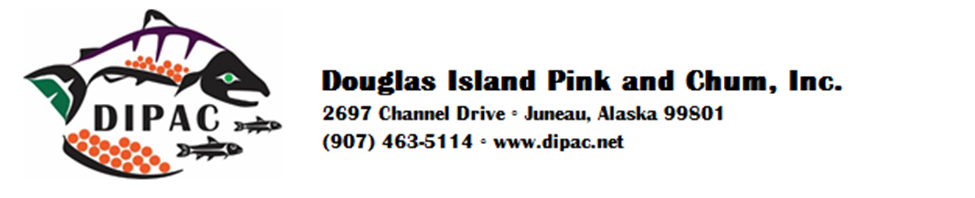 LADD MACAULAY MEMORIAL SCHOLARSHIP VOCATIONAL TRAINING APPLICATIONName______________________________________________________________________Mailing Address____________________________________________________________________Residential Address (if different from mailing address) ___________________________________________________________________________Phone__________________________Email_______________________________________INDICATE TYPE OF Training REQUESTEDAssociate Degree________ Vocational Certificate/Technical Training________Anticipated Field of Study______________________________________________________________NAME OF EDUCATIONAL INSTITUTION OR TRAINING PROGRAM YOU PLAN TO ATTENDName______________________________________________________________________Address____________________________________________________________________APPLICATION PACKAGEThe completed application package may be submitted or mailed to: DIPAC, Ladd Macaulay Memorial Scholarship Committee, 2697 Channel Drive, Juneau, Alaska 99801. Applications may be submitted at any time throughout the year.Application for these scholarships consists of a completed and signed application form (this sheet) PLUS the following:
High School transcripts if you are a high school senior; proof of high school graduation or G.E.D. if you have already graduated. 
Transcripts of any college credits or vocational training previously taken.
List Community Service, Extracurricular Activity, Work Experience on attached Skills Sheet.Two letters of recommendation. At least one of the letters should be from a high school teacher, college instructor, or vocational education instructor.
Short answer responses to the following (maximum 2 typed pages):What training program are you planning to take?
Why do you want this training?
What is the cost of the program, including tuition, fees, room and board?
How do you plan to finance your education?
After graduation, how do you expect to use your education? Describe how this relates to fisheries enhancement, management, conservation, or the fishing industry in Alaska.
Tell us any other information you want the Scholarship Committee to consider.

I CERTIFY THAT THE ABOVE STATEMENTS ARE TRUE TO THE BEST OF MY KNOWLEDGE.Signature____________________________________________Date___________________The DIPAC Scholarships Rules and Procedures and additional application forms can be printed from www.dipac.net, and are also available at the Douglas Island Pink & Chum office, 2697 Channel Drive, Juneau. Activities and Skills Sheet.  Examples include work history, sports, school extra-curricular activities, community service, church service, recreational activities, crafts, and art work.  Use additional sheet if necessary.
ACTIVITY/SKILLORGANIZATION/SPONSORDATESSkills Gained, Level of Competence, Awards Received,  Leadership/Instructor Roles, etc.